附件32024年丽水职业技术学院公开招聘专业技术人员专业技能考核评分标准《专业技能考核评分标准》适用本次招考的体育专任教师（操舞类方向）、体育专任教师（篮球方向）。该标准由丽水职业技术学院拟定。体育专任教师（操舞类方向）专业技能考核评分标准专业技能测试包含体育技能测试（40分）和操舞类专项测试（60分）两类，满分100分。体育技能测试：考生在100米、立定跳远、原地铅球、800米四项中自行选择二项进行测试（每项20分）。操舞类专项测试：考生自编健美操、啦啦操各一段（20分），即兴创编（40分）。一、测试指标与所占分值二、测试方法与评分标准（一）体育技能四项测试办法：采用体育技能：100M、原地推铅球、立定跳远、800M四项自选二项测试；评分标准如下表1：（二）操舞类专项测试 测试办法：①自编健美操、啦啦操各一段 ②即兴创编技术一（20分）：自编健美操(10分）自编啦啦操(10分）（1）测试方式：考生在指定场地完成动作，音乐自配，每套操时间1分钟—1分30秒。（2）技评标准：技评按A、B、C、D四等级评分技术二（40分）：1.即兴创编(40分）（1）测试方式：要求考生在根据所给予的音乐（考生现场抽取音乐）进行即兴创编，准备时间15 分钟。并在规定的主题风格下，根据音乐即兴舞蹈并展示,展示时间1分左右。（2）技评标准：表1 评分标准一（女）评分标准二（男）体育专任教师（篮球方向）专业技能考核评分标准专业技能测试包含体育技能测试（40分）和自选技术项目测试（60分）两类，满分100分。体育技能测试：考生在100米、立定跳远、原地铅球、800米四项中自行选择二项进行测试（每项20分）。篮球专项术项目测试：考生对篮球技术一，技术二、技术三进行测试（60分）。一、测试指标与所占分值二、测试方法与评分标准（一）体育技能四项测试办法：采用体育技能：100M、原地推铅球、立定跳远、800M四项自选二项测试；评分标准：同上评分标准一和评分准准二；（二）篮球专项技术评分标准如下：篮球专项考核标准技术一：投篮（25分）（1）测试方法：如下图所示，以篮圈中心投影点为圆心，5.5米(女：4.5米)为半径所划的弧线上设置5个投篮点（球场两侧0度角出处，两侧45度处和正面弧顶），每个点放置5个球，共25个球，测试时间为1分钟，要求测试者必须在弧线外投篮，球出手前双脚不得踩线，若踩线投中则计为无效投篮，不得分，每人测2次，取最好成绩。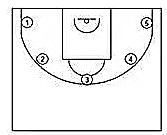 （投篮示意图）（2）评分标准（见下表）：投中得分，投中20球（含）以上为满分25分。 投篮评分表   技术二：多种变向运球上篮（25分）（1）测试方法：测试者在球场端线中点站立，面向前场，用右手运球至①处，，以测试者起动跑开始计时，在①处做背后运球变向，换左手向②处运球，至②处做左手后转身运球变向，换右手运球至③处，右手跨下运球后右手上篮。球中篮后方可用左手运球返回③处，做背后运球，换右手运球至②处做右手后转身运球变向，运球至①处左手跨下运球后左手上篮。球中后做同样动作再重复一次，回到原处停表。（如下图所示）篮球场地上的标志①、②、③为以40厘米为半径的圆圈，①、③到端线的距离为6米、到边线的距离为2米。②在中线上并到中圈中心距离为2.8米。要求测试者在测试时必须任意一脚踩到圆圈线或圆圈内地面，方可变向，否则视为无效，不予计分。每人测试二次，记其中一次最佳成绩。测试者在测试过程中不得违例，每次违例计时追加1秒；运球上篮时球须投中，投不进可进行补投，若球不中仍继续带球前进，视为无效，也不予计分。运球后转身时不得持球转身，否则计时加1秒。必须使用规定的手上篮，错一次计时追加1秒。胯下变向运球时，必须从体前由内侧向外侧变向运球换手，且双脚不能离开地面，错一次计时追加1秒。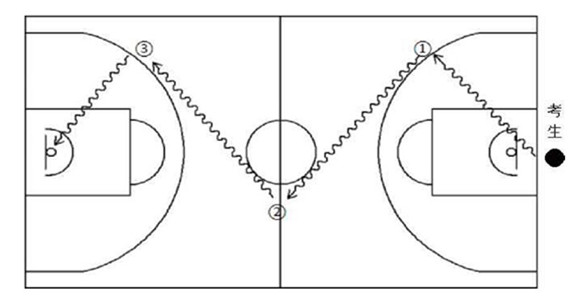 （2）评分标准（见下表）：多种变向运球评分表技术三：篮球综合技术展示：（10分）测试方法：组合运球技术结合跳投展示（2）技评标准：综合技术展示评分表类  别体育技能四项(四选二）40分体育技能四项(四选二）40分体育技能四项(四选二）40分体育技能四项(四选二）40分专项技术60分专项技术60分测  试指  标立定跳远100米原地推铅球800米技术一技术二分  值202020202040分值技术表现A(20-12)各技术动作娴熟、动作编排规范、表演及总印象感染B(12-9)各技术动作、表演能力及节奏掌握规范、较熟练C(9-5)各技术动作较规范、较熟练D(5-0)基本完成各技术动作分值技术表现40对音乐有较强的理解力和表现力、充分合理运用操化的表现空间30对音乐有一定的理解力和表现力、较合理运用操化的表现空间20对音乐的理解力和表现力基本准确、能够运用操化的表现空间10对音乐的理解力和表现较差、创编框架不够清晰100米100米铅球铅球立定跳远立定跳远800米800米800米分值成绩分值成绩分值成绩分值成绩2512〞8259.6252.425145〞002ˊ2524.6812〞924.679.524.732.3924.75145〞982ˊ2624.3713〞024.339.424.482.3824.5146〞892ˊ2724.0713〞1249.324.222.3724.25147〞842ˊ2823.7513〞223.679.223.972.3624148〞792ˊ2923.4313〞323.339.123.72.3523.75149〞732ˊ3023.1213〞423923.452.3423.5150〞682ˊ3122.813〞522.678.923.182.3323.25151〞632ˊ3222.513〞622.328.822.932.3223152〞582ˊ3322.1813〞721.988.722.682.3122.75153〞522ˊ3421.8713〞821.658.622.422.322.5154〞472ˊ3521.5513〞921.328.522.172.2922.25155〞422ˊ3621.2314〞020.988.421.922.2822156〞372ˊ3720.9314〞120.658.321.672.2721.75157〞322ˊ3820.6114〞220.328.221.42.2621.5158〞272ˊ3920.314〞319.988.121.152.2521.25159〞212ˊ4019.9814〞419.65820.92.2421160〞162ˊ4119.6814〞519.327.920.652.2320.75161〞112ˊ4219.3614〞618.987.820.42.2220.5162〞062ˊ4319.0514〞718.657.720.152.2120.25163〞012ˊ4418.7314〞818.327.619.92.220163〞962ˊ4518.4314〞917.987.519.652.1919.75164〞912ˊ4618.1115〞017.657.419.42.1819.5165〞862ˊ4717.815〞117.337.319.152.1719.25166〞812ˊ4817.515〞2177.218.92.1619167〞762ˊ4917.1815〞316.677.118.652.1518.75168〞712ˊ5016.8715〞416.33718.422.1418.5169〞712ˊ5116.5515〞5166.918.172.1318.25170〞622ˊ5216.2515〞615.676.817.922.1218171〞572ˊ5315.9315〞715.336.717.672.1117.75172〞522ˊ5415.6215〞8156.617.432.117.5173〞472ˊ5515.3215〞914.646.517.182.0917.25174〞422ˊ561516〞014.336.416.932.0817175〞382ˊ5714.6816〞1146.316.72.0716.75176〞332ˊ5814.3816〞213.676.216.452.0616.5177〞282ˊ5914.0716〞313.356.116.22.0516.25178〞232ˊ2513.7516〞413.02615.972.0416179〞192ˊ2613.4516〞515.722.0315.75180〞143ˊ00〞13.1316〞615.482.0215.5181〞093ˊ0112.8216〞715.232.0115.25182〞053ˊ0212.5216〞815215183〞003ˊ0312.0516〞914.771.9914.75183〞953ˊ0411.917〞014.521.9814.5184〞913ˊ0511.5817〞114.281.9714.25185〞863ˊ0611.2717〞214.051.9614186〞823ˊ0710.9717〞313.81.9513.75187〞773ˊ0810.6517〞413.561.9413.5188〞733ˊ0910.3317〞513.331.9313.25189〞683ˊ1010.0317〞613.081.9213190〞643ˊ119.2217〞712.851.9112.75191〞593ˊ129.4217〞812.621.912.5192〞553ˊ139.117〞912.331.8912.25193〞503ˊ148.818〞012.151.8812194〞463ˊ1518〞111.921.8711.75195〞423ˊ1618〞211.681.8611.5196〞373ˊ1718〞311.451.8511.25197〞333ˊ1818〞411.221.8411198〞2918〞510.981.8310.75199〞243ˊ1918〞610.751.8210.5200〞203ˊ2018〞710.521.8110.25201〞163ˊ2118〞810.281.810202〞113ˊ2210.521.799.75203〞073ˊ2310.281.789.5204〞033ˊ2410.051.779.25204〞993ˊ259.821.769205〞953ˊ269.581.758.75206〞903ˊ279.351.748.5207〞863ˊ289.121.738.25208〞823ˊ298.431.728209〞783ˊ308.21.717.75210〞743ˊ317.931.7100米100米铅球铅球立定跳远立定跳远800米800米800米分值成绩分值成绩分值成绩分值成绩2511〞32512252.8625123〞002ˊ03〞24.3311〞424.711.924.752.8524.75123〞7023.6711〞524.3811.824.522.8424.5124〞392311〞624.0811.724.272.8324.25125〞092ˊ05〞22.3311〞723.7811.624.022.8224125〞7921.6711〞823.4511.523.782.8123.75126〞1920.9811〞923.1811.423.532.823.5127〞1920.3212〞022.8611.323.282.7923.25127〞8819.6512〞122.5611.223.052.7823128〞5818.9812〞222.2611.122.82.7722.75129〞2818.3312〞321.961122.552.7622.5129〞9817.6712〞421.6510.922.322.7522.25130〞682ˊ10〞1712〞521.3510.822.072.7422131〞3816.3312〞621.0510.721.822.7321.75132〞0815.6712〞720.7510.621.582.7221.5132〞771512〞820.4510.521.332.7121.25133〞4714.3312〞920.1310.421.082.721134〞1713.6713〞019.8310.320.852.6920.75134〞8713.0213〞119.5310.220.62.6820.5135〞572ˊ15〞12.3513〞219.2310.120.352.6720.25136〞2711.6813〞318.931020.122.6620136〞0711.0213〞418.639.919.872.6519.75137〞6710.3613〞518.329.819632.6419.5138〞379.713〞618.029.719.382.6319.25139〞079.0313〞717.729.619.132.6219139〞778.3713〞817.429.518.92.6118.75140〞472ˊ20〞7.7213〞917.129.418.652.619.5141〞177.0514〞016.829.318.42.5918.25141〞886.3914〞116.529.218.172.5818142〞585.7414〞216.29.117.922.5717.75143〞285.0614〞315.9917.682.5617.5143〞984.4114〞415.68.917.432.5517.25144〞683.7514〞515.38.817.182.5417145〞382ˊ25〞3.114〞6158.716.922.5316.75146〞082.4414〞714.78.616.72.5216.5146〞791.7914〞814.48.516.472.5116.25147〞491.1114〞914.18.416.222.516148〞190.4615〞13.88.315.972.4915.75148〞8913.58.215.732.4815.5149〞5913.188.115.482.4715.25150〞302ˊ30〞12.88815.252.4615151〞0012.587.9152.4514.75151〞7012.287.814.752.4414.5152〞4111.987.714.522.4314.25153〞1111.697.614.272.4214153〞8111.397.514.032.4113.75154〞5211.097.413.782.413.5155〞2210.797.313.552.3913.25155〞922ˊ35〞10.497.213.32.3813156〞6310.197.113.052.3712.75157〞339.89712.812.3612.5158〞049.596.912.562.3512.25158〞749.296.812.332.3412159〞778.996.712.082.3311.75160〞152ˊ40〞8.696.611.52.40.858.396.511.252.41.56 8.096.4112.42.25 类  别体育技能四项(四选二）40分体育技能四项(四选二）40分体育技能四项(四选二）40分体育技能四项(四选二）40分专项技术60分专项技术60分专项技术60分测  试指  标立定跳远100米原地推铅球800米技术一技术二技术三分  值20202020252510成绩（个）20191817161514131211分值2523.7522.521.252018.517.516.251513.75成绩（个）10987654321分值12.511.25108.757.56.2553.752.51.25分值成绩（秒）成绩（秒）分值成绩（秒）成绩（秒）分值成绩（秒）成绩（秒）分值男女分值男女分值男女25384416.546.552.58556124.538.544.51647537.555.561.524394515.547.553.57566223.539.545.51548546.556.562.523404614.548.554.56576322.540.546.51449555.557.563.522414713.549.555.55586421.541.547.51350564.558.564.521424812.550.556.54596520.542.548.51251573.559.565.520434911.551.557.53606619.543.549.51152582.560.566.519445010.552.558.52616718.544.550.51053591.561.567.51845519.553.559.51626817.545.551.5954600.562.568.51746528.554.560.506369分值技术表现10各技术动作娴熟、规范，上篮或投篮命中。8各技术动作规范、较熟练；上篮或投篮命中。6各技术动作较规范、较熟练。4基本完成各技术动作。